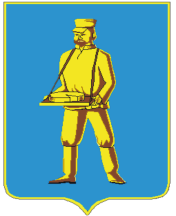 СОВЕТ ДЕПУТАТОВЛОТОШИНСКОГО МУНИЦИПАЛЬНОГО РАЙОНАМОСКОВСКОЙ ОБЛАСТИР Е Ш Е Н И Еот 25.12.2017 № 416/43Об информации о  состоянии дел в ГБУЗ МО «Лотошинская центральная районная больница»       В связи с отсутствием докладчика, Совет депутатов Лотошинского муниципального района Московской области р е ш и л:      1. Перенести рассмотрение данного вопроса на следующее заседание Совета депутатов Лотошинского муниципального района.      2.  Подготовить текст обращения в Министерство здравоохранения Российской Федерации (Минздрав России) к следующему заседанию Совета депутатов Лотошинского муниципального района.Председатель Совета депутатовЛотошинского муниципального района                                                     Р.Н. СмирновВЕРНО:Разослать: депутатам – 15 экз., ГБУЗ МО «Лотошинская центральная районная больница», в дело.